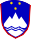 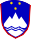 Внаслідок вторгнення Російської Федерації в Україну багато людей  були змушені покинути свої домівки. Для всіх тих, хто знайшов безпечний притулок у родичів, друзів та добрих людей у ​​Словенії, тут подана інформація про те, як вони можуть влаштувати тимчасове життя та які права їм надаються, а також контакти окремих установ.Розміщення заявників та осіб з тимчасовим захистомСлужба Уряду Республіки Словенія з піклування та інтеграції мігрантів відповідає за відповідне розміщення осіб з тимчасовим захистом. Прийом людей відбувається в центрі надання притулку в Логатці, а звідти їх розміщують у вільних на даний момент місцях інших центрів. Багато біженців з України знайшло житло у знайомих чи родичів по всій Словенії.Отримання тимчасового захистуБіженці з України повинні відразу після в’їзду або через максимально три дні реєструватися у відділені поліції. Заяву на отримання тимчасового захисту можна подати у відділені поліції або в Адміністрації, в якій ви писали заяву (на словенській або українській мові). Після отримання статусу тимчасового захисту особа може претендувати на всі права вказані в положеннях Закону «Про тимчасовий захист переміщених осіб». Особа з тимчасовим захистом отримає картку, яка крім того, що посвідчує особу теж являється дозволом на проживання в Республіці Словенія. Перед отриманням картки ви можете користуватися своїми правами на підставі отриманого рішення про надання статусу тимчасового захисту.Право на медичне обслуговуванняОсоби з тимчасовим захистом мають право протягом проживання у Словенії отримувати послуги невідкладної медичної допомоги, а саме:невідкладну медичну допомогу;транспорт швидкої допомоги;невідкладне лікування та невідкладні медичні та стоматологічні послуги та інші медичні послуги (необхідні ліки) згідно рішення лікуючого лікаря;охорону здоров’я жінок, в яку входить медичне обслуговування під час вагітності та пологів;медичне обслуговування дітей та підлітків.Невідкладна медична допомогаУ випадку потреби невідкладної швидкої допомоги можна звернутися до найближчої поліклініки, відділення надання швидкої допомоги або амбулаторії надання невідкладної допомоги в поліклініці. Якщо особа потребує негайного медичного обслуговування їй нададуть всю необхідну допомогу без картки посвідчення або інших документів.ЛікиОхорона здоров’я передбачає отримання ліків для всіх невідкладних та хронічних станів здоров’я. Лікар може у відділені надання невідкладної швидкої допомоги написати рецепт по потребі.Фінансова допомогаФінансову допомогу можуть отримувати особи з тимчасовим захистом які проживають поза центром надання притулку і у яких немає власних коштів на проживання. Заяву на отримання фінансової допомоги необхідно написати латинськими друкованими літерами і подати її до Служби Уряду РС з піклування та інтеграції мігрантів в години прийому або надіслати поштою. До заяви необхідно додати:виписку доходів і надходжень з усіх ваших банківських рахунків, ваших членів сімʼї за минулий місяць перед датою подачі заяви;виписку доходів і надходжень з усіх ваших банківських рахунків, осіб, які згідно законодавчих актів Республіки Словенія зобовʼязані та могли би вас утримувати, за останні три місяці перед датою подачі вимоги;підтвердження про отримання тимчасового захисту (копія рішення про отримання тимчасового захисту або копія картки особи з тимчасовим захистом).Розмір фінансової допомоги:для першої дорослої особи або заявника – 100% розміру мінімального доходу для кожної наступної дорослої особи у сімʼї - 70% для дитини віком до 18 років – 30%для неповнолітньої дитини без супроводу дорослих – 100%.Неповнолітнім особам, які на території Республіки Словенія перебувають тільки з одним з батьків, грошова допомога збільшується на 30% основного розміру мінімального доходу.Грошова допомога для самостійного поселення осіб з тимчасовим захистомОсоби з тимчасовим захистом, які не проживають у центрі надання притулку можуть отримати виплати грошової допомоги для самостійного поселення, якщо у них немає власних коштів на проживання, а також немає осіб, які зобов’язані їх утримувати.Бланк заяви на отримання фінансової допомоги для самостійного поселення необхідно заповнити латинськими друкованими літерами і подати його до Служби Ураду РС з піклування та інтеграції мігрантів в години прийому або надіслати поштою. До заяви необхідно додати:виписку доходів з усіх ваших банківських рахунків та ваших членів сімʼї за останні три місяці перед датою подачі заяви;виписку доходів з усіх банківських рахунків осіб, які згідно законодавчих актів Республіки Словенія зобовʼязані та могли би вас утримувати;копію договору оренди житла або договір про користування нерухомістю;згоду про перерахування фінансової допомоги для самостійного проживання на рахунок орендодавця;підтвердження про отримання тимчасового захисту (копія рішення про отримання тимчасового захисту або копія картки особи з тимчасовим захистом).Особа яка не може пред’явити виписки про доходи на банківський рахунок, повинна написати про це заяву.Якщо умови виконуються, Служба Уряду Республіки Словенія з піклування та інтеграції мігрантів видає рішення, і фінансова допомога на самостійне поселення виплачується щомісяця.Оформлення податкового номеру та відкриття банківського рахункуДля отримання фінансової допомоги вам знадобиться податковий номер та рахунок у банку.Заяву на отримання податкового номера ви можете подати вже до отримання тимчасового захисту.Необхідно заповнити бланк DR-02, і віддати його у податкову службу:особисто (при собі необхідно мати посвідчення особи) абопо пошті (необхідно додати копію посвідчення особи).Для відкриття банківського рахунку вам необхідно мати посвідчення особи (картка тимчасового захисту, паспорт), довідку про реєстрацію місця проживання та податковий номер. Рахунок можна відкрити в будь-якому банку.